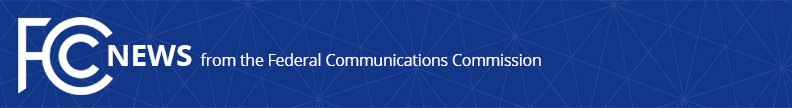 Media Contact: Travis Litman, (202) 418-2400Travis.Litman@fcc.govFor Immediate ReleaseSTATEMENT OF COMMISSIONER JESSICA ROSENWORCEL ON CHAIRMAN PAI DEPARTURE ANNOUNCEMENTWASHINGTON, November 30, 2020: Today, Chairman Pai announced his plans to depart the Federal Communications Commission on January 20, 2021.  While we did not always agree on policy matters, I always valued our shared commitment to public service.  Serving the American people is a tremendous honor and I wish him the best in the future.###
Office of Commissioner Jessica Rosenworcel: (202) 418-2400Twitter: @JRosenworcelwww.fcc.gov/leadership/jessica-rosenworcelThis is an unofficial announcement of Commission action.  Release of the full text of a Commission order constitutes official action.  See MCI v. FCC, 515 F.2d 385 (D.C. Cir. 1974).